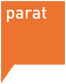 KRAV TIL LOKALE FORHANDLINGER 
FOR ANSATTE I STATENHTA pkt. 2.5.3 SÆRLIG GRUNNLAGNår ble stillingen sist normert ved lokale forhandlinger ?: ……..……………...KRAV:1) gjelder ikke stillinger på spenn.BEGRUNNELSE FOR KRAVET:(Beskriv endringer i arbeids- og ansvarsområde som har skjedd etter at du fikk nåværende stilling. Angi når endringene skjedde). Abeidsgivers eventuelle bekreftelse av de faktiske forholdSted: ………………….	Dato: ……………     _________________________________________Underskrift av arbeidsgiverAntall vedlegg: ……………….Sted: ………………….	Dato: ……………     _________________________________________Underskrift arbeidstakerNavn: ………………………...……………Fødselsdato: ……………..………….Arbeidssted: …………………...………Telefon: ………….………………….…Stillingsbrøk: ……………………...…E-post: …………………………………..Stillingskode: ……………………...…Lønnstrinn:……………………………Lønnsramme 1): ……………………....  Lønnsalternativ 1): ….………...…Tilsettingstidspunkt: …………...…Tjenestetid i etaten (dato) 1): ……....Tjenesteansiennitet (dato) 1): ……...Ny stillingskode: ………………..…..Lønn: ………………………….....